С 01.04.2019 г. вывоз твердых коммунальных отходов осуществляет  Региональный оператор ООО «Спецавтохозяйство», который находится по адресу: г. Свободный, пер. Зеленый, 4, телефон для справок: 8(41643) 5-50-80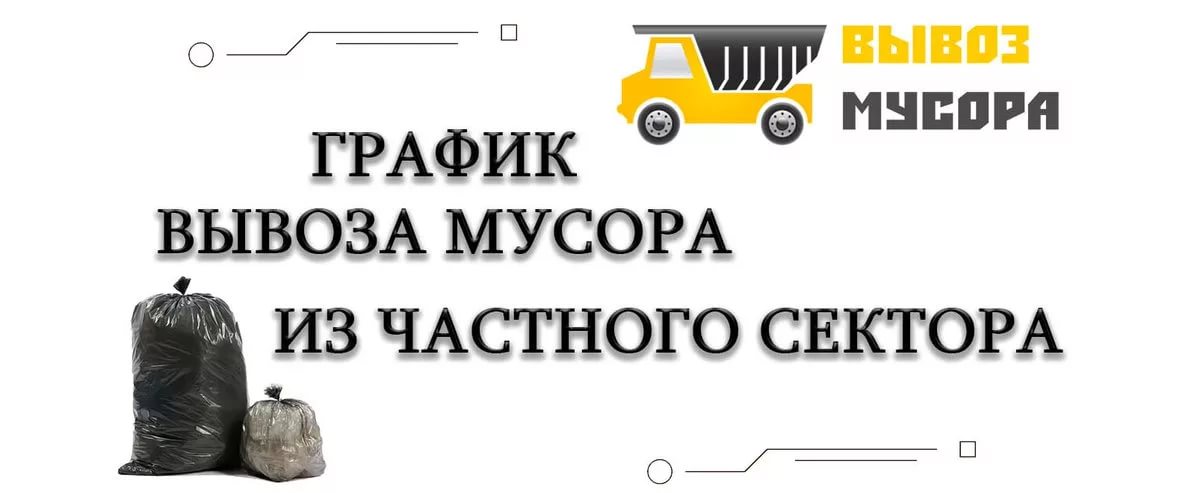 Твердые коммунальные отходы (ТКО) необходимо складировать в прочный мешок и выставлять в отведенных местах.До установки контейнеров ПРОСЬБА мусор выносить на площадки в день вывоза (по графику).с.Климоуцы11 числа каждого месяцас.Талали11 числа каждого месяцас.Новостепановка11 числа каждого месяца